Сведения о проведении Всероссийского дня правовой помощи детям за 2018 г.Ежегодно   20  ноября  по всей стране проводится День правовой помощи детям.В Анучинском  муниципальном  районе    мероприятия,  посвящённые  всероссийскому  Дню правовой помощи детям   проводились   с  15  по    23  ноября 2018 года.В   организации  мероприятий, связанных  с    консультированием по вопросам прав детей,  приняли  участие  представители   прокуратуры,   районного    отдела    ЗАГС,   многофункционального  центра предоставления  муниципальных и государственных  услуг,    местного отделения АМР Приморского регионального отделения всероссийского общественного движения «Матери России», представители конторы адвокатов  Анучинского района, органы и учреждения системы профилактики безнадзорности и правонарушений несовершеннолетних.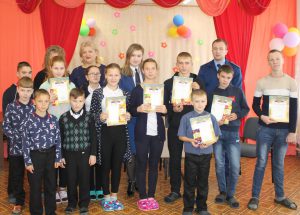 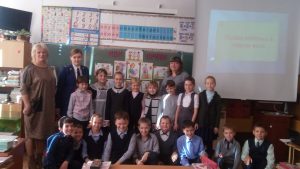 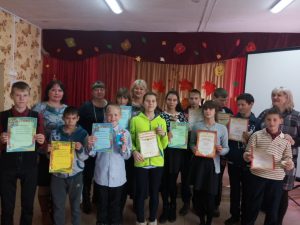 